                              План – конспект открытого урока по физической культуре                                      в 4-м « » классе  по разделу "Подвижные игры".Тема   урока:      Развитие   двигательных и координационных способностей посредством  фитнес- технологий( стрейчинг) и  подвижных игр.Цель   урока: создать условия для   развития двигательных  и координационных  способностей учащихся.Задачи урока:1.Формировать  двигательные умения и навыки  у учащихся. Осваивать упражнения дыхательной и стретчинг гимнастики3. Развивать  ловкость, гибкость.3.Способствовать воспитанию культуры общения, взаимопонимания и дружбы, развивать коммуникативные навыки учащихся.Место проведения:  спортивный залИнвентарь и оборудование: Гимнастические коврики,аудио, судейский свисток.Дата  проведения:        01.03.2016 г.Метод проведения:   поточный, фронтальный, индивидуальный, групповой, игровой.Тип урока:  комбинированный.Равняйсь!Смирно!Здравствуйте ребята, тема нашего сегодняшнего урока :  « Развитие   двигательных и координационных способностей посредством  фитнес- технологий( стрейчинг) и  подвижных игр».В ходе урока узнаете много нового и интересного. Скажите ребята, что такое Фитнес?Фи́тнес (англ. fitness, от глагола «to fit» — соответствовать, быть в хорошей форме) — в более широком смысле — это общая физическая подготовленность организма человека.Стрейтчинг - комплекс упражнений направленных на растяжение мышечной ткани, что приводит к повышению эластичности и снятию напряжения с прорабатываемых групп мышц.Итак ,приступим.для начала измерим пульс.Кто знает для чего измеряют пульс перед занятием?Определить ЧСС должен уметь каждый. Подсчитывать ее можно в разных точках тела: на лучевой артерии в нижней части предплечья, там где проходит граница с костью в районе большого пальца, на сонных артериях, расположенных по обе стороны от хрящей, образующих горло, на висках у самого входа в слуховые отверстия или приложив ладонь к левой стороне груди, где хорошо слышно биение сердца. Не надо только, измеряя пульс на предплечье, пользоваться большим пальцем, так как им, самым сильным и самым нечувствительным из пяти, очень часто невольно пережимают лучевую артерию и удивляются, что пульса неслышно. По правилам, на ложбинку, где проходит эта артерия легко накладываются сверху три пальца другой руки — указательный, средний и безымянный. Осторожно перебирая этими пальцами, нетрудно обнаружить пульсовые биения даже в тех случаях, когда они почему либо ослаблены.В практике многие подсчитывают ЧСС в течение 10 секунд и полученную цифру умножают на 6 так как пульс по правилам медицины принято измерять числом ударов в одну минуту. В тех случаях, когда не требуется особой точности, а время для измерения сведено к минимуму, можно ограничиться подсчетом ударов пульса за 6 секунд (по Меллерович) и гораздо быстрее, чем при умножении на 6 вычислить ЧСС за одну минуту.ЧастиурокаСодержание урокаДозировкаОрганизационно-методические  указанияI. Вводная частьмин.Основная часть  минII. Основная частьЗаключительная часть3-5 минПостроение в одну шеренгу.  Приветствие. Сообщение задач урока.Измерение пульса. Класс – Равняйсь! Смирно! Направо! Налево в обход по залу шагом – марш!
2. Разновидности ходьбы и бега, общеразвивающие упражнения в движении.
3. Упражнения стретчинг- гимнастики. Объяснение:Что такое Фитнес-Одной из разновидностей фитнеса является «стретчинг»
2.Ходьба, её разновидности: а) на носках, б) на пятках, в) полуприседи,г) в полном присади,д) прыжками.	3. Бег: а) обычный,б) приставными шагами правым боком,в) тоже левым боком,г) смена правого, левого положения,д) с высоким подниманием бедра,е) с захлёстыванием голени назаж) спиной вперед.4.Упражнение  на восстановление дыхания5. ОРУ в движении и на месте.1.И.п.-р.р перед грудью 1-2 два рывковых движения локтями назад 3-4 разъединение рук в стороны.2.И.п.- правая рука вверху 1-2 два рывковых движения  левой назад3-4 тоже правой.3.И.п. руки к плечам1-4 круговые движения локтями вперед1-4 тоже назад.4.И.п. ноги на ширине плеч руки на пояс1-4 круговые вращения туловища влево 1-4 тоже вправо5.И.п.  ноги на ширине плеч руки 1-наклон руками к левому носку ноги2-вперед3-тоже к правому носку4-и.п.6.И.п.  ноги на ширине плеч, наклон вперед, руки  в стороныпроизвольное касание ладонями носков ног.7.И.п. о.с.1- упор присев2-упор лёжа3-упор присев4-и.п.8.Отживание от пола.-мальчики  -девочки9.И.п. о.с.1-прыжок ноги врозь, руки в стороны2-ноги вместе, руки вверх3- прыжок ноги врозь, руки в стороны 4-и.п.Знакомство с одной из разновидностей фитнес-технологий «Стрейчинг»1.	Стретчинг-гимнастика – это гимнастика в переводе с англ. языка stretnhing – растягивание, включают в себя комплекс поз, обеспечивающих наилучшие условия для растягивания определенных групп мышц. Считается, что предшественником современного стретчинга являются позы йоги и других древних восточных систем. Стретчинг, как модное течение пришло из США. Помимо развития гибкости стретчинг способствует улучшению жизненного тонуса. Упражнения стретчинга пригодны как для взрослых, так и для детей.1. 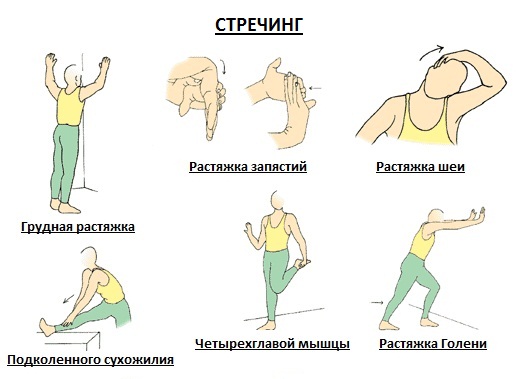 Упражнения выполняются в стойке.И.п.О.с2.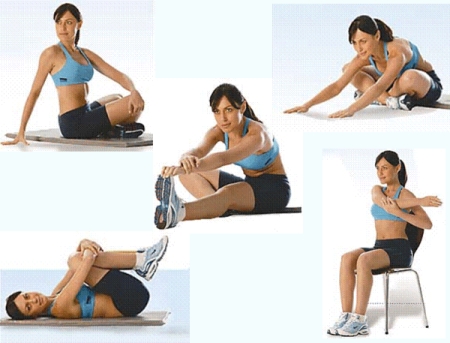 И.П.-Сед ноги прямые носки оттянуты3.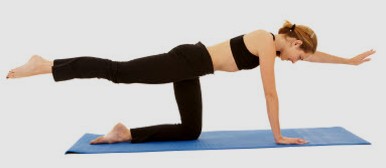 4.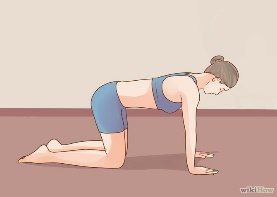 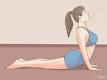 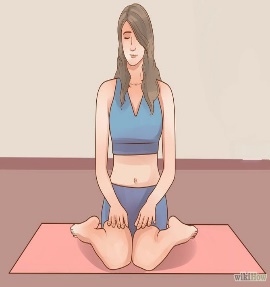 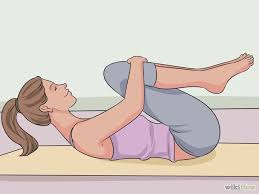 П/и «Угадай чей голосок».Уч-ся становятся в круг, взявшись за руки. Водящий в центре круга с закрытыми глазами. Круг движется, и водящий говорит «Вот построились мы в круг, повернулись разом вдруг, скок-скок-скок угадай, чей голосок?». Водящий узнает голос, то тот  становится на его место.Заключительная часть Построение.Подведение итогов урокаДомашнее задание.Организованный уход с урока	.Наличие спортивной формы, выявление больных.р.р. на пояср.р за головур.р на пояс,  спина прямаяр.р на коленир.р на поясспина прямаяколено поднимаем до пямого углапятками касаемся ягодицсмотреть через левое плечона 1-2 вдох3-4 выдохр.р. прямыеСпина прямая, движения энергичней.О/в на работу рук.О/в на технику выполнения.Ноги прямые, наклон глубже.О/в на “захлёст” кистей рук.Правильность выполнения.Туловище прямое, грудью касаемся пола.Движения энергичней.При положении суставов в крайне разогнутом, согнутом, приведенном положениях не покачиваться. Растягивать связки и мышцы только за счет статического давления, находясь в неподвижном состоянии.
Все движения должны находиться в пределах индивидуального диапазона подвижности сустава. Дышать спокойно и ритмично (вдох через нос, выдох через рот). Этот круг “нос-рот” обеспечивает максимальное насыщение брюшной полости воздухом, диафрагма служит точкой опоры механического растягивания. 
Прекратить упражнение сразу при появлении острых болевых ощущений (дрожание).Правила игры:Водящему нельзя открывать глаза и подсматривать.                ххх        хх	хх                  х   --                  хххРефлексия.    Выставление оценок, замечания.Выполнять утреннюю гимнастику, процедуры закаливания, играть в спортивные и подвижные игры на воздухе.Дисциплина построения.